Publicado en Barcelona el 21/02/2018 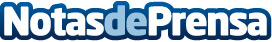 La discoteca WOLF Barcelona, la apuesta comercial en Marina, abre sus puertas este viernes 23 de febreroEl antiguo Sr.Lobo renace como WOLF Barcelona, la nueva discoteca para el gran público, entre 20 y 35 años, que llenará las noches del sábado de Poble Nou con fiesta y música comercialDatos de contacto:Jordi Piulats Duran666 34 02 51Nota de prensa publicada en: https://www.notasdeprensa.es/la-discoteca-wolf-barcelona-la-apuesta_1 Categorias: Música Sociedad Cataluña Entretenimiento Emprendedores Eventos http://www.notasdeprensa.es